NHS Golden Jubilee					 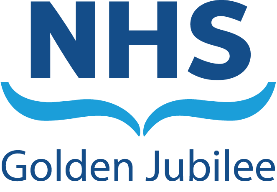 Meeting:	NHS Golden Jubilee Board Meeting Meeting date:	25 May 2023Title:	Strategic Portfolio Governance Committee UpdateResponsible Executive/Non-Executive: 	Linda Semple, Non-Executive Director (Chair)Gareth Adkins, Executive Director of Strategy, Performance and Planning Report Author:	Nicki Hamer, Head of Corporate Governance and Board SecretaryPurposeThis is presented to the Board for: AwarenessThis report relates to a:Government policy/directiveLocal policyThis aligns to the following NHS Scotland quality ambition(s):Governance arrangements are aligned to all corporate objectives2	Report summary	Strategic Portfolio Governance Committee was held on 9 May 2023, the following key points were noted at the meeting.  	The next Strategic Portfolio Governance Committee meeting is scheduled for 4 July 2023.3 	RecommendationThe Board are asked to note the Strategic Portfolio Governance Committee Update.Linda Semple, ChairStrategic Portfolio Governance CommitteeMay 2023ItemDetailsDetailsEffectiveEffectiveThe Committee agreed that the update to the Board should include the following:The Committee noted progress, commended the work on various programmes and approved the Annual Assurance Statement for CfSD.The Committee noted the NHS GJ Strategic Programmes update, including Value & Sustainability, changes to the Summary Report and Governance arrangements.The Committee noted the NHSSA update. The Committee noted the Expansion / NTC update.The Committee noted the Annual Delivery Plan update.The Committee approved the SPGC Annual Report for 2022/23 The Committee agreed there were no risks or issues to be highlighted to the Audit and Risk Committee.